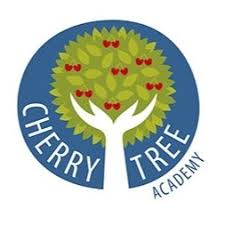 ADVERTISEMENTCherry Tree Academy is a larger than average primary school in the market town of Pontefract which joined the successful Waterton Academy Trust, a Trust of 13 primary schools in the Wakefield and Barnsley area, in April 2017. Waterton Academy Trust’s main aim is to ensure all children receive the education that they deserve, and Cherry Tree Academy is very proud to be part of this collaborative group.The Governors, leaders and children of Cherry Tree Academy are currently seeking Lunchtime Supervisors to join the growing team as soon as possible, with dates to be mutually agreed. The main responsibility of this role will be to supervise pupils during their lunch break, ensuring the well-being and safety of all.The successful candidate will:Fully support the ethos of the schoolBe willing to participate with games and activities; both in and outdoors. These activities can vary on a daily basis so need to be tolerate of changeBe a team player with good interpersonal skillsBe patient, caring, understanding, positive and supportiveSupport pupils while they eat their lunch, making sure tables are clean and that water is availableEnsure table manners are maintainedReport accident forms if necessaryEnsure that school discipline & Child Protection policies are implementedSupport the work of other Lunchtime Supervisors & school staffRespond well to delegation as required by the supervisor & senior members of staffRecord inappropriate pupil behaviour and convey serious incidents to the senior leadersMaintain checks throughout the lunch break to ensure pupils are safeHave good communication skillsAct as a positive role modelIn return, we can offer:A supportive and forward thinking leadership teamProfessional development opportunitiesAn absolute commitment to safeguarding and promoting welfare and safety of staff and childrenA great atmosphere which promotes inclusion and co-operationA health and wellbeing packageA cycle to work schemeAn excellent pension packageTo ApplyFor further information or to arrange a visit to our school then please contact our Senior Admin Officer, Mrs T Hayes on 01977 704138.Applicants are requested to submit a completed application form which can be downloaded from the recruitment page on the trust’s website. www.watertonacademytrust.org Completed applications are to be returned to thayes@watertonacademytrust.org or to the school address by the closing date.Closing date: Friday 9th December 2022 - MiddayShortlisting:  Friday 9th December 2022 – PMInterviews: Week commencing 12th December 2022 Start date: ASAP providing all pre-employment checks have been successfully completed.Waterton Academy Trust is committed to ensuring children and young people are fully supported and safe. We are dedicated to the safeguarding of all children and young people whilst promoting their welfare and expect all staff and volunteers to share this responsibility. The Trust has policies and procedures relating to safeguarding and child protection available on request.Waterton Academy Trust follows safer recruitment processes which all applicants will be subject to. This includes the interview process containing questions about the safeguarding of children and the disclosure of criminal records and other vetting checks. An enhanced DBS check is required for the successful candidates, this process is completed by an online third-party company. All successful candidates are required to join the DBS update service with an annual cost of £13.  The position is also subject to two satisfactory references. Shortlisted candidates will be asked to provide details of any unspent convictions and those that would not be filtered, prior to the date of the interview. We are committed to treating all applicants fairly and have a policy on the recruitment of ex-offenders which is available to applicants on request.Waterton Academy Trust is wholly committed in ensuring that all employees, future employees and applicants are treated equally regardless of age, disability, gender reassignment, marriage and civil partnership, maternity, race, religion and belief, sex and sexual orientation.JOB DESCRIPTIONPerson SpecificationLunchtime SupervisorPost titleLunchtime SupervisorsLocationCherry Tree AcademyCobbler’s LanePontefractWF8 2HNPart of Waterton Academy TrustSalary & GradeGrade 2 SCP 1-2 FTE - £20,258 - £20,441(Actual - £2,663 - £2,687) plus living wage supplementHours 5 hours 50 minutes per weekTerm Time Only PermanentJob Title:Lunchtime SupervisorReporting to:Headteacher or Line Manager nominated by HeadteacherGrade:G2Workplace:Waterton Academy TrustPurpose of the Post:To assist with the supervision of pupils during lunch time periods.Responsibilities:To supervise children during meal breaks and to cut up food where appropriate.To collect dinner tickets where necessary.To supervise queues waiting to enter the dining areas.To supervise children during meal breaks to ensure their welfare and safety is utmost and that good conduct is maintained at all times.To supervise all areas both inside and outside where pupils congregate during lunch time.To check that all pupils return to their classrooms.To report all accidents to the Headteacher/ Class Teacher/ Senior Supervisor.To ensure that persons on the premises who are not pupils are authorised.To refer any cases of unacceptable behaviour to the Headteacher/ Senior Supervisory Assistant.Supervise children when washing hands prior to the meal being eaten and assist children to put their coats on (in Nursery, primary, Junior and infant schools)Ensuring children’s plates are clean and neatly stacked away.Cleaning up spillages within the dining area.Attend to children who are ill during lunch time – as and when required.Report any problems to Senior Supervisor/ Headteacher.Other duties commensurate with the grade of the post as directed by the Headteacher.Expectations of All EmployeesBe aware of and comply with policies and procedures relating to child protection, health, safety and security, confidentiality and data protection, reporting all concerns to an appropriate person  Be aware of and support difference and ensure equal opportunities for all Contribute to the overall ethos/work/aims of the school  Appreciate and support the role of other professionals  Attend and participate in relevant meetings as required   Participate in training and other learning activities and performance development as required  Additional Information:The duties and responsibilities highlighted in this Job Specification are indicative and may vary over time.  Post holders are expected to undertake other duties and responsibilities relevant to the nature, level and scope of the post and the grade has been established on this basis.Responsibilities for Resources:Employees (Supervision):NoneFinancial: NonePhysical:NoneCustomers and Clients:Pupils at the school – looking after the welfare and discipline over the whole of the lunch break.Working Conditions:The nature of the post may involve some ongoing physical effort for long periods e.g. standing or walking, awkward postures, pushing/pulling, lifting/carryingThe post involves contact with people which through their circumstances or behaviour occasionally places emotional demands on post holder. Outdoor working conditions in dry weather & indoor working conditions in wet weather.Characteristics of the post:Employees are encouraged to participate in training activities in order to enhance their own personal development.All employees of a school have a responsibility for promoting and safeguarding the welfare of children and young people. The employment checks required are:Evidence of entitlement to work in the U.K.Evidence of essential qualifications – see page 1 of this job specificationTwo satisfactory referencesConfirmation of medical fitness for employmentRegistration with appropriate bodies (where applicable)The following employment checks are required for those positions which are based in a school or working with vulnerable young people and adults:Evidence of a satisfactory safeguarding check e.g. DBS check at the relevant level.SectionInformationEssential/DesirableHow IdentifiedEducation & TrainingEducation & TrainingEducation & TrainingEducation & TrainingFormal qualifications & relevant trainingSupport Work in Schools (S.W.I.S.) Level 2 DFormal qualifications & relevant trainingLevel 2 Numeracy/ Literacy or willingness to work towardsDExperienceExperienceExperienceExperienceAbility to undertake duties of the postDecision making when to intervene to prevent children injuring themselves or others EAbility to undertake duties of the postWhen to refer cases of unruly behaviour to the HeadteacherEKnowledgeKnowledgeKnowledgeKnowledgeIncludes abilitiesWillingness to participate in the development and training of pupilsEIncludes abilitiesBasic Numeracy/ Literacy SkillsEIncludes abilitiesAppropriate knowledge of First AidEIncludes abilitiesKnowledge of basic hygiene proceduresDPhysical SkillsPhysical SkillsPhysical SkillsPhysical SkillsIncludes any specific physical requirements of the post (subject to the provisions of the DDA Act)N/A Suitability to work with children and young peopleSuitability to work with children and young peopleSuitability to work with children and young peopleSuitability to work with children and young peopleIssues relating to safeguarding and promoting the welfare of children and young peopleSatisfactory DBS disclosure and standard Trust pre-employment checksEDBS Disclosure, InterviewReferencesIssues relating to safeguarding and promoting the welfare of children and young peopleAbility to work in a way that promotes the safety and well-being of children and young people EDBS Disclosure, InterviewReferencesAdditional RequirementsAdditional RequirementsAdditional RequirementsAdditional RequirementsCommunication skillsEInterviewTeam working skillsEInterviewSupervisory skillsEInterviewCaring skillsEInterviewVery high levels of concentration & alertness requiredEVery high levels of emotional demandsE